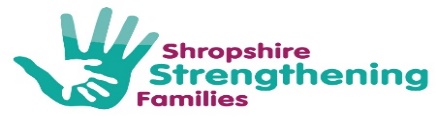 Shropshire Strengthening Families/Early HelpRelationships:Ethnicity Codes:Guidance notes Please make sure every member of the household is included on this form where possible even if they do not sign.Please ensure that the relationship section is completed for all members of the household.  Example below.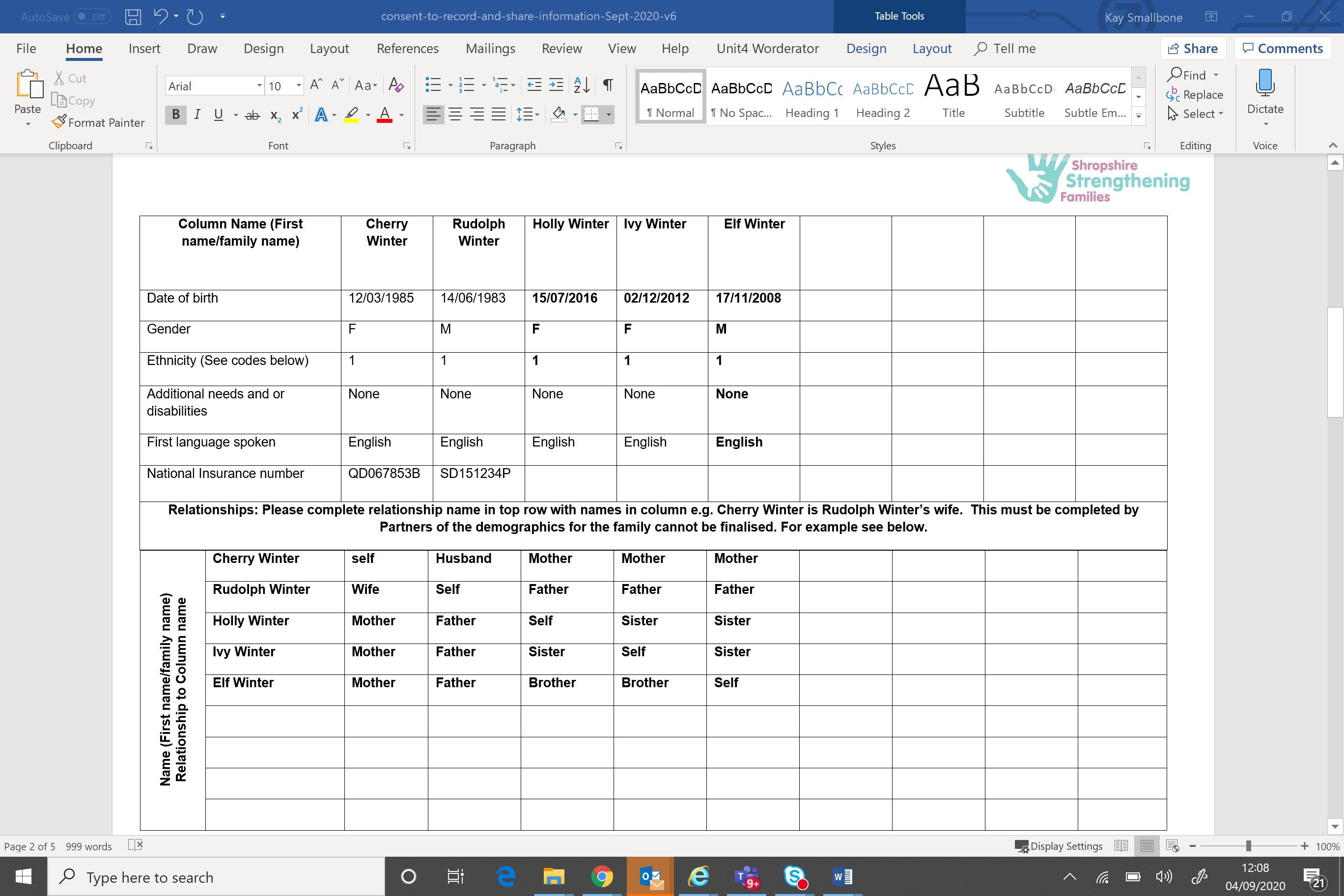 If other members of the family need to sign please make a copy and ask for it to be signed and returnedPlease ask the family if they would they would like a copy of the completed form.Please clarify the family’s understanding of the form, including how their information will be shared.Please complete all sections of the form and send to ShropshireStrengtheningFamilies@Shropshire.gov.uk using an encrypted email.  A case will be created for you and access given to the Lead Professional identified on this form.  You will then need to follow the workflow complete the assessment and plan as appropriate. 	Name of professional supporting the completion of this consent formAddress and postcodeAddress and postcodeMain family contact telephone numberMain family contact email addressPlease list all members of the household living at the address (over 13’s to sign individually).Please list all members of the household living at the address (over 13’s to sign individually).Please list all members of the household living at the address (over 13’s to sign individually).Please list all members of the household living at the address (over 13’s to sign individually).Please list all members of the household living at the address (over 13’s to sign individually).Please list all members of the household living at the address (over 13’s to sign individually).Please list all members of the household living at the address (over 13’s to sign individually).Please list all members of the household living at the address (over 13’s to sign individually).Please list all members of the household living at the address (over 13’s to sign individually).Please list all members of the household living at the address (over 13’s to sign individually).Please list all members of the household living at the address (over 13’s to sign individually).Column Name (First name/family name)Date of birthGenderEthnicity (See codes below)Additional needs and or disabilitiesFirst language spokenNational Insurance numberSignatureDateRelationships: Please complete or the demographics for the family cannot be finalised. For example see page 5. Relationships: Please complete or the demographics for the family cannot be finalised. For example see page 5. Relationships: Please complete or the demographics for the family cannot be finalised. For example see page 5. Relationships: Please complete or the demographics for the family cannot be finalised. For example see page 5. Relationships: Please complete or the demographics for the family cannot be finalised. For example see page 5. Relationships: Please complete or the demographics for the family cannot be finalised. For example see page 5. Relationships: Please complete or the demographics for the family cannot be finalised. For example see page 5. Relationships: Please complete or the demographics for the family cannot be finalised. For example see page 5. Relationships: Please complete or the demographics for the family cannot be finalised. For example see page 5. Relationships: Please complete or the demographics for the family cannot be finalised. For example see page 5. Relationships: Please complete or the demographics for the family cannot be finalised. For example see page 5. Name (First name/family name) Column name relationship to row nameName (First name/family name) Column name relationship to row nameName (First name/family name) Column name relationship to row nameName (First name/family name) Column name relationship to row nameName (First name/family name) Column name relationship to row nameName (First name/family name) Column name relationship to row nameName (First name/family name) Column name relationship to row nameName (First name/family name) Column name relationship to row nameName (First name/family name) Column name relationship to row nameName (First name/family name) Column name relationship to row nameSelfMotherFatherDaughterSonWifeHusbandSisterBrotherEx WifeEx HusbandHalf SisterHalf BrotherMother’s PartnerFather’s PartnerPartner’s daughterPartner’s sonStep motherStep FatherStep daughter Step SonStep sisterStep brotherGrandmotherGrandfatherGranddaughterGrandsonStep GrandmotherStep GrandfatherStep GranddaughterStep Grandson Great grandmotherGreat grandfatherGreat granddaughterGreat GrandsonAuntyUncleNieceNephewCousinMother in LawFather in LawDaughter in lawSon in LawSister in LawBrother in LawCarerCared forAdoptive MotherAdoptive FatherAdoptive daughterAdoptive son FriendFoster carerFoster childPrivate Foster carerPrivate Foster DaughterPrivate Foster sonOther – please stateWhite:Mixed/Dual Background:Asian or Asian British:Black or Black British:Chinese:White - BritishWhite and Black Caribbean10. Indian14. Black Caribbean17. ChineseWhite – IrishWhite and Black African11. Pakistani15. Black – AfricanTraveller of Irish HeritageWhite and Asian12. Bangladeshi16. Any other Black backgroundGypsy/RomaAny other Mixed background13. Any other Asian background18. Any Other Ethnic GroupAny other White backgroundParent/Carer SignatureNameDateProfessional NameOrganisationDateProfessionals SignatureJob TitleProfessionals contact detailsPhone NumberPhone NumberE-mail addressE-mail addressE-mail address